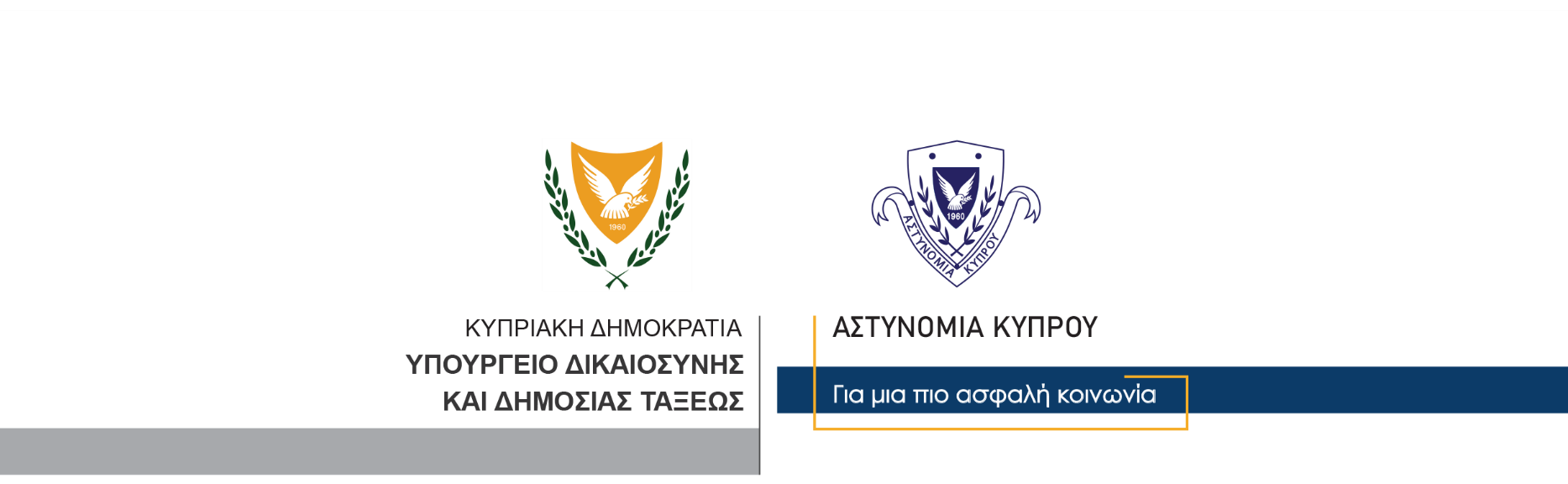 18 Νοεμβρίου, 2021                                                     Δελτίο Τύπου 2Σύλληψη 53χρονου για παράνομη κατοχή πυροβόλου όπλου και ναρκωτικών	Μέλη της ΥΚΑΝ (Κλιμάκιο Λευκωσίας) ανέκοψαν χθες το απόγευμα για έλεγχο στο οδόφραγμα Αγίου Δομετίου στη Λευκωσία, αυτοκίνητο που οδηγούσε 53χρονος. 	Κατά τη διάρκεια της έρευνας που ακολούθησε, εντοπίστηκαν εντός του οχήματος, ποσότητα κάνναβης βάρους 290 γραμμαρίων περίπου, ένα περίστροφο καθώς και 14 φυσίγγια πυροβόλου όπλου, διαμέτρου 9mm. 	Ο 53χρονος συνελήφθη για αυτόφωρα αδικήματα και οδηγήθηκε στα γραφεία της ΥΚΑΝ όπου ανακρινόμενος, έδωσε κάποιους ισχυρισμούς οι οποίοι διερευνώνται. Στη συνέχεια τέθηκε υπό κράτηση ενώ σήμερα το πρωί θα οδηγηθεί ενώπιον του Επαρχιακού Δικαστηρίου Λευκωσίας. 	Η ΥΚΑΝ (Κλιμάκιο Λευκωσίας) συνεχίζει τις εξετάσεις.  									       Κλάδος ΕπικοινωνίαςΥποδιεύθυνση Επικοινωνίας Δημοσίων Σχέσεων & Κοινωνικής Ευθύνης